Uchwała nr 1/2015 z dnia 12.04.2015Uchwała budżetowa Polskiego Stowarzyszenia Regatowego klasy Finn:$ 1 W nadchodzącym sezonie wpływy do budżetu Stowarzyszenia pochodzić będą wyłącznie ze składek członkowskichŁączna kwota prognozowanych przychodów Polskiego Stowarzyszenia Regatowego klasy Finn:1. Składki członkowskie: 32 członków pełnoletnich oraz 10 juniorów: 32 x 100 PLN + 10 x 25 PLN = 3450 PLN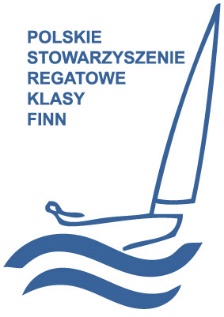 2. Ppłata za 10 składek do IFA opłacone przez PZŻ – 250 EURO3. Opłaty za 20 składek do IFA opłacone przez członków Polskiego Stowarzyszenia Regatowego klasy Finn – 2400 PLN$ 2 W roku 2015 Polskie Stowarzyszenie Regatowe klasy Finn poniesie następujące koszty:
1. Składka PZŻ 100 PLN2. Hosting oraz domena 370 PLN3. Puchary oraz nagrody na zakończenie sezonu 500 PLN4. Szkolenia treningowe przed zawodami 1500 PLN5. Emblematy członka Stowarzyszenia / Honorowego Członka Stowarzyszenia 600 PLN6. Banery reklamowe/ naklejki reklamowe Stowarzyszenia 300 PLN7. Koszty prowadzenia korespondencji 80 PLN8. Składki do IFA 750 Euro